Zaměstnání bez hranic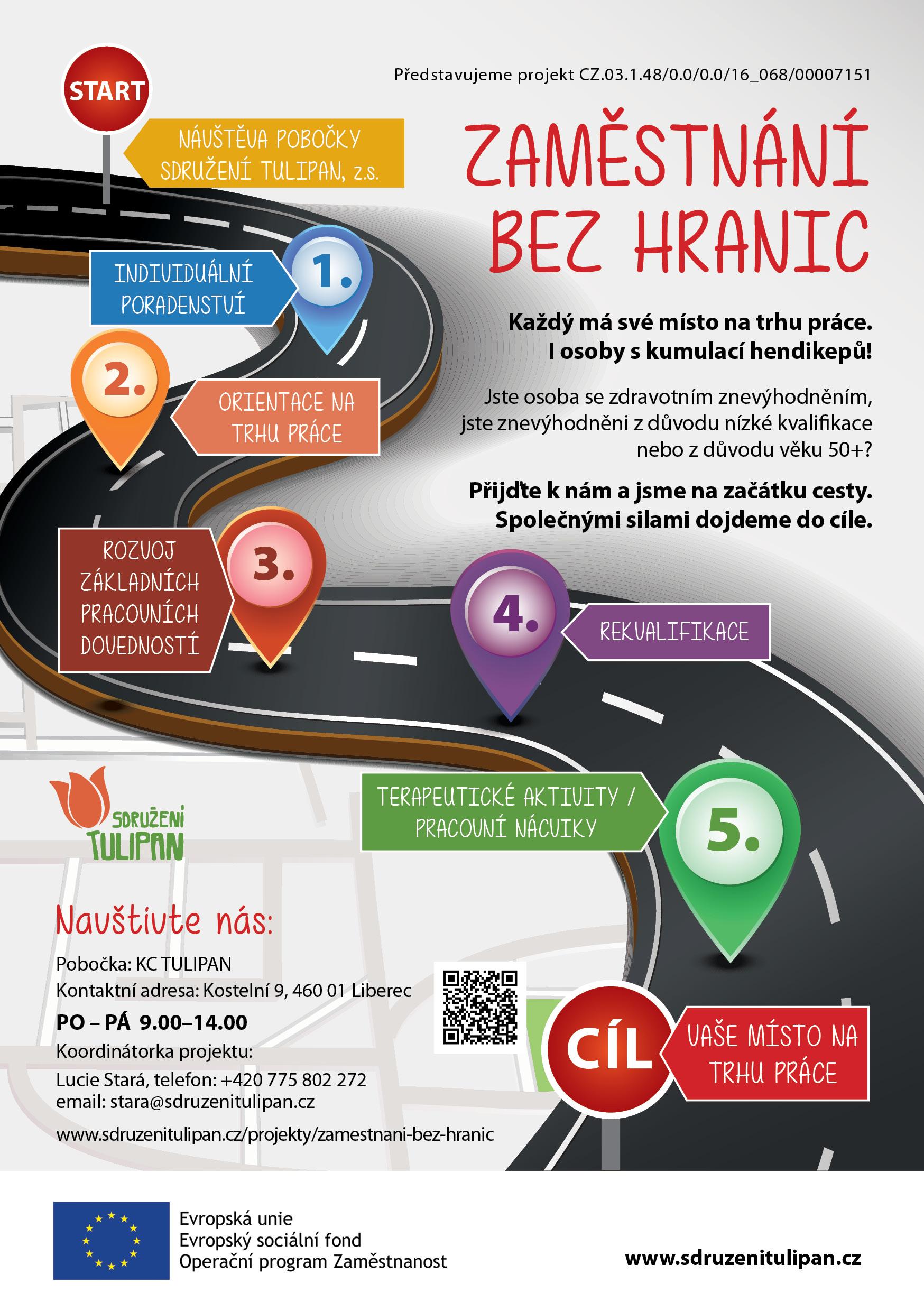 Sdružení TULIPAN, z.s. pořádá nábor do II. běhu projektu Zaměstnání bez hranic, jehož cílem je podpora zaměstnanosti a uplatnitelnosti osob s kumulací hendikepů na Liberecku. Pokud se najde dost zájemců v oblasti Českodubska, je možné realizovat některé aktivity i ve vaší oblasti. Dále je možné dojíždět do Liberce. Vstoupit do projektu může nezaměstnaná osoba, která splňuje min. dva body ze tří:Být osobou zdravotně postiženou (OZP) nebo osobou zdravotně znevýhodněnou (OZZ).Mít max. základní vzdělání. Věk 50 - 64 let.Nový účastníci projektu se mohou těšit na tyto aktivity:Sestavení individuálního plánu rozvoje každého účastníka.Motivační kluby - terapeutické aktivity (canisterapie, arteterapie, muzikoterapie aj.), praktické nácviky na pracovní pohovor, sestavení životopisu, motivačního dopisu, zvýšení orientace na trhu práce, individuální nácviky PC dovedností aj. Rozvoj základních pracovních kompetencí - čtenářská a finanční gramotnost, pracovněprávní vztahy, ochrana spotřebitele, rozvoj komunikačních dovedností aj. Rekvalifikační kurzy.Samozřejmostí je i příspěvek na dopravu na projektové aktivity. Možnost konzultace s psychologem, sociálním pracovníkem nebo dluhovým poradcem.Zaměstnavatelům projekt nabízí možnost čerpat projektový příspěvek na mzdu a na mentora, pokud zaměstnají účastníka projektu Zaměstnání bez hranic.Případní zájemci o projekt se mohou hlásit na tel. č. 775 802 272 nebo na adrese Kostelní 9/7, 460 01 Liberec 2 (objekt Komunitního centra TULIPAN). 